附件2青山湖科技城项目图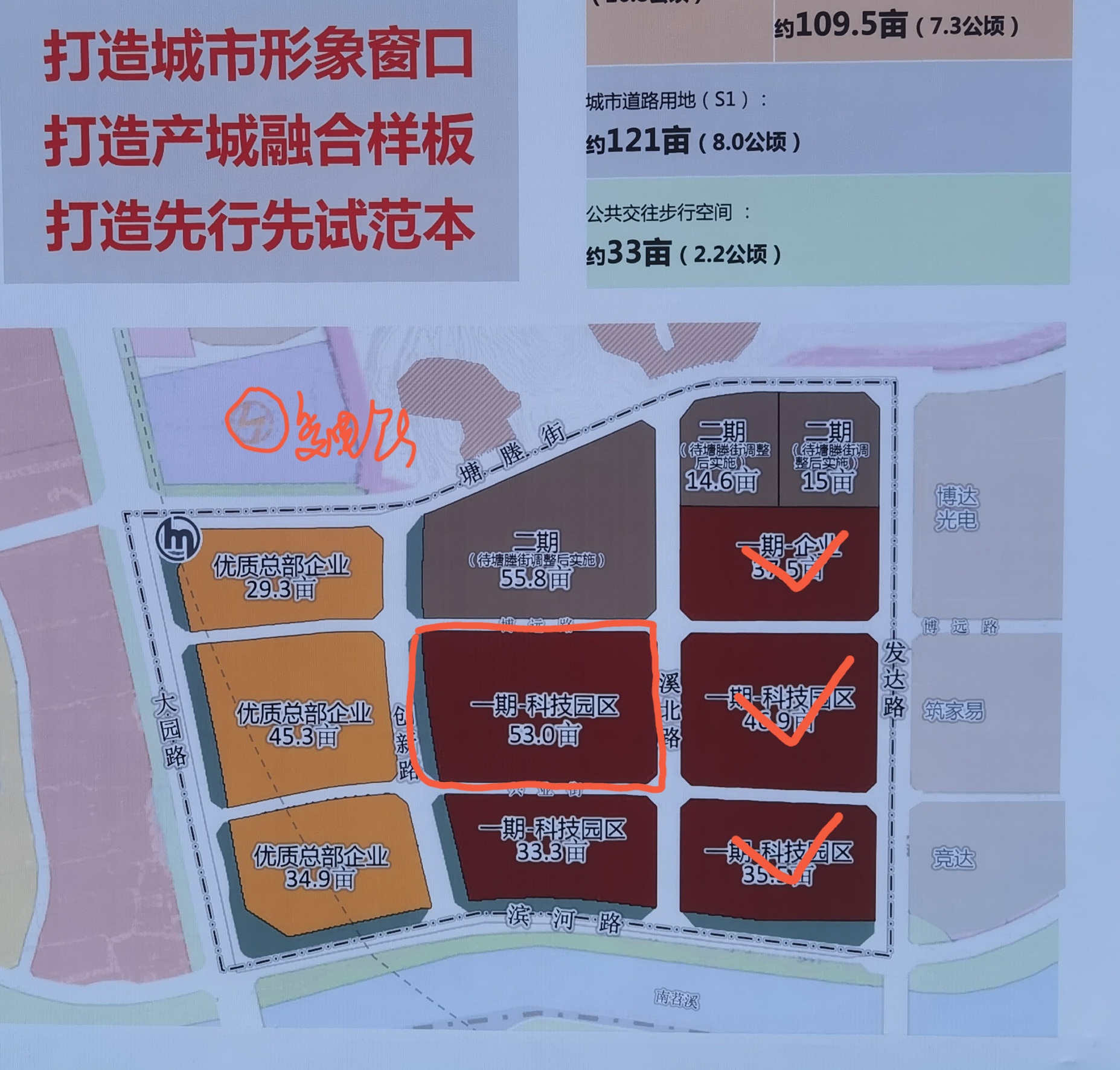 